ICAC Moral Education e-Book《New Year Fortune》Name:  _______________________	      Class:  ____________ (           )             Date:__________________Joyce’s BlogJoyce shared Fanny’s card and photo with her friends by uploading them to her blog on the internet.  Please give her some feedback or share with her an experience of helping others. 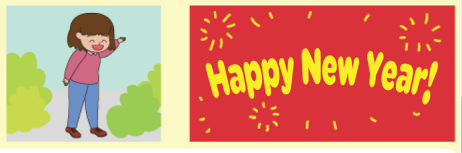 Jack’s BudgetJack has decided to make good use of his red packets and pocket money.  Please help him classify his expenses into “needs” and “wants”, and suggest how he can spend money to help people in need.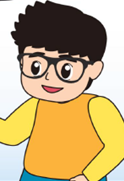 Expenditure Items(Please put a “” in the appropriate boxes)(Please put a “” in the appropriate boxes)Expenditure Items“Needs”(Basic necessities for a living)“Wants”(Not necessities but something to satisfy our desire)LunchVideo GamesSports ShoesTransportationMobile PhonesStationery